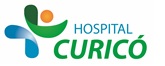 INFORMACIÓN PARA PACIENTES: 
“ORTODONCIA INTERCEPTIVA”El presente documento permite entregar información al paciente respecto a la cirugía específica  a realizar,  por lo que NO CONSTITUYE  EL CONSENTIMIENTO INFORMADO.El  CONSENTIMIENTO INFORMADO, debe ser  llenado en el formulario en  la página web: www.hospitalcurico.cl,  en el enlace: https://intranet.hospitalcurico.cl/projects/consentimientoObjetivos del procedimiento:Se realiza para corregir oclusiones (mordidas) alteradas, en pacientes entre  8 años, en oclusión de molares normal.Descripción del procedimiento:Luego de examinado el paciente, y analizado sus radiografías, si este califica para la ortodoncia interceptiva; se tomará una impresión (molde) para luego diseñar y fabricar un aparato. (Paciente debe pagar según su previsión) el aparato se instalará y se controlará cada  4 semanas (según el caso) hasta lograr mejorar la oclusión (mordida)Riesgos del procedimiento:Si aparato no es usado como indica el profesional este puede causar más daño que beneficio o simplemente no lograr mejorar la oclusión (mordida).Al inicio del tratamiento y cada vez que se controla puede causar leve molestia en los dientes (destemplamiento) esto porque está enderezando los dientes. (los mueve)Alternativas al procedimiento propuesto:No hacer nadaExtracciones seriadasOrtodoncia fijaConsecuencias de no aceptar el procedimiento:El problema de oclusión (mordida) no podrá ser resuelto (tratado)Mecanismo para solicitar más información:Puede pedir información al odontólogo tratante y/o Jefe del Servicio de Odontología. Puede aceptar o rechazar el procedimiento,  si  cambia de opinión  debe informar  a su odontólogo antes de realizar la extracción.Revocabilidad Se me señala, que hacer si cambio de idea tanto en aceptar o rechazar el procedimiento, cirugía o terapia propuesta.